领导干部离京外出报备表填报单位（盖章）：            填报时间：填报人：                          联系电话：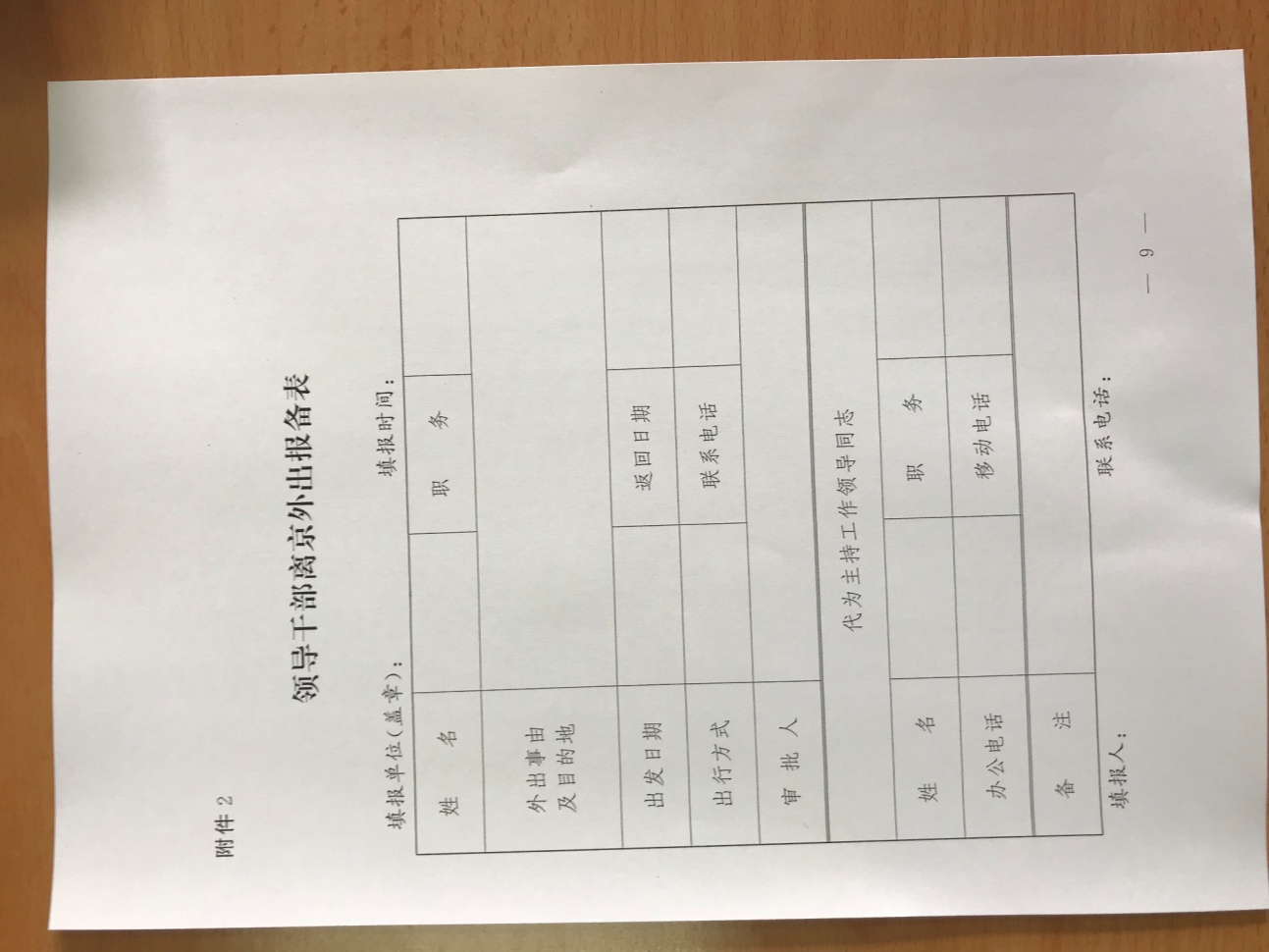 领导干部离京外出请假审批表填报单位（盖章）：                    填报时间：请假人签名：姓    名职    务外出事由及目的地出发日期返回日期出行方式联系电话审 批 人代为主持工作领导同志代为主持工作领导同志代为主持工作领导同志代为主持工作领导同志姓    名职    务办公电话移动电话备   注离京外出领导同志姓    名职   务离京外出领导同志外出事由及目的地离京外出领导同志出发日期返回日期离京外出领导同志出行方式联系电话代为主持工作领导同志姓   名职   务代为主持工作领导同志办公电话移动电话主管（监管）部门意见市领导审批意见备   注